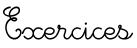       Indique pour chaque phrase si le verbe brûler est employé au sens propre ou au sens figuré. Le conducteur imprudent a brûlé un feu rouge. : sens ……..Le feu a brûlé toute la nuit. sens ……..Martin s’est brûlé en touchant au poêle. : sens ……..      Indique pour chaque phrase si le verbe déchirer est employé au sens propre ou au sens figuré. Elle a déchiré sa robe en l’essayant. : sens ……..Les hurlements des loups déchirent la nuit. : sens ……..La perte de son amie lui a déchiré le cœur. : sens ……..      Indique pour chaque phrase si le mot frais est employé au sens propre ou au sens figuré. J’ai des nouvelles fraîches de ce matin: sens ……..En montagne, les nuits sont souvent fraîches : sens ……..J’ai acheté un pot de crème fraîche: sens ……..      Indique pour chaque phrase si le verbe tomber est employé au sens propre ou au sens figuré. La nuit tombe rapidement sous les tropiques: sens ……..L’avion est tombé peu après le décollage: sens ……..En apprenant la nouvelle, les bras lui en sont tombés : sens ……..      Indique pour chaque phrase si le nom cœur est employé au sens propre ou au sens figuré. Il a toujours eu la main sur le cœur: sens ……..Il a subi une opération du cœur : sens ……..En car, j’ai toujours mal au cœur : sens ……..                      Voici des expressions de sens figuré retrouve pour chaque expression l’explication         correspondante.Dresser l’oreille       .                        a-  ne pas bien entendre Mettre la puce à l’oreille.              b-  éveiller des soupçonsFaire la sourde oreille.                    c -  Ne pas vouloir entendreÊtre dur d’oreille          .                  d-   Faire des efforts pour entendre1, …   2, …   3, …  4, …Faire les yeux doux.                          a-   avoir une bonne vue Avoir des yeux derrière la tête.      b-   deviner les chosesNe dormir que d’un œil.                  c -  charmerAvoir un œil de lynx.                         d-   rester prudent           1, …   2, …   3, …  4, …Etre en tête de liste.                        a-  ne pas être attentif Avoir la tête ailleurs.                        b-   bouderFaire la tête.                                     c -  être le premierTenir tête à quelqu’un.                   d-   se confronter1, …   2, …   3, …  4, …      Complète les expressions suivantes avec le nom d’un animal. Verser des larmes de ……………………Être têtu comme ………………………..Avoir des ……………………dans les jambes.Avoir un ……………………dans la gorge.Être myope comme ……………………Avoir une faim de ………………………..Être malin comme ……………………Il fait un temps de ………………………..